16.04.2021r. ( piątek)Krąg tematyczny: Chciałbym być sportowcem.Temat dnia:  Jak lubię czynnie odpoczywać. Dzięki zajęciom wasze dziecko dziś:  uczestniczy we wspólnych zabawach ruchowych, rysuje, uzupełnia pracę wycinankąBędą nam potrzebne: piosenka Grzybek, odtwarzacz CD, nagranie wybranej muzyki, kocyk, krzesełka, szarfy, kółka do sersa, sznurek, mazaki, tamburyn, plastikowe klocki, piłki, różne drobne przedmioty, kredki, kolorowy papier, klej, nożyczki, kartki z bloku technicznego, karty pracy, cz. 3, s. 67, 68, 69 (starszaki) Zaczynamy od gimnastyki https://www.youtube.com/watch?v=OZTYeTEZ2wA https://www.youtube.com/watch?v=beuWalgpUhk https://www.youtube.com/watch?v=fKECl8F-rCY Sportowe ćwiczenia ruchowo-słuchowo-graficzne.Ćwiczenia ruchowo-naśladowcze Jedziemy na rowerkach.Dzieci kładą się na dywanie. Pedałując, mówią:Na wycieczkę wyruszamy,raz i dwa, raz i dwa.Tata jedzie obok mamy,z tyłu – nas ma. Karta pracy, cz. 3, nr 68.−  Rysujcie po śladach torów. Potem,nie odrywając ręki od kartki, rysujcie po śladachrysunków bloków.− Pokażcie ręką (jedną ręką, drugą ręką, obiema), jak   przebiega górzysta droga.− Rysujcie po śladach górzystej drogi.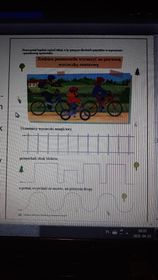 Przebiegnięcie przez slalom – tor przeszkód ułożony. Kochani rodzice, tor przeszkód układamy z dostępnych w pokoju rzeczy. Miłej zabawy!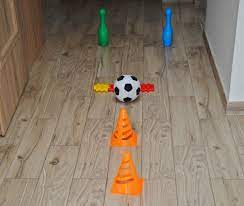 Rysujcie po śladach drzewa iglaste. Rysujcie po śladach drogi między drzewami. Ćwiczenia dźwiękonaśladowcze. 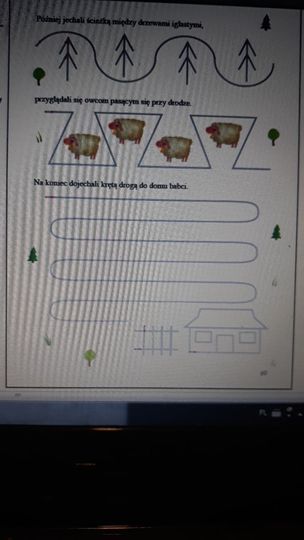 Ćwiczenia relaksacyjne (do wyboru).Dzieci leżą wygodnie na kocykach lub na dywanie, nogi mają wyciągnięte, ramiona ułożone wzdłuż tułowiatak, aby się nie dotykały.− Zegnij prawe ramię tak, by naprężyć biceps. Jesteśsilny, bardzo silny, naprężaj go mocno. Czujesz, jak bardzo napięte są twoje mięśnie?− Wykonaj to samo ćwiczenie lewą ręką.− Naciśnij, jak możesz najsilniej, pięścią prawej ręki klocek (z plastiku) położony po twojejprawej stronie. Jeśli jesteś silny, twoje mięśnie są napięte. Teraz rozluźnij mięśnie. Jesteśznowu słaby. Nie naciskaj już. Czujesz ulgę, mięśnie się rozluźniły. Wykonaj to samo ćwiczeniez pięścią lewej ręki.− Teraz chwilę odpocznij – leż i oddychaj spokojnie, równo. Twoje ręce odpoczywają.− Teraz silna będzie twoja prawa noga. Włóż klocek pod kolano i mocno ściśnij nogę w kolanie.Teraz twoja noga słabnie – rozluźniasz mięśnie, wypuszczasz klocek. (Wykonaj to samoćwiczenie lewą nogą).− A teraz zobaczymy, czy masz tyle siły, żeby napełnić powietrzem swój brzuch. Wciągnij mocnopowietrze w płuca i napnij brzuch jak balon, mocno. Teraz wypuść powietrze, rozluźnijmięśnie – poczujesz ulgę.− Naciśnij mocno głową dywan (poduszkę), na którym (której) leżysz – głowa jest bardzo silna.Naciskasz mocno. Teraz rozluźnij mięśnie – głowa już nie naciska na dywan, odpoczywasz,czujesz ulgę.− Jesteś niezadowolony i zły, bo ktoś zniszczył twoją budowlę z klocków. Marszczysz mocnoczoło, jeszcze mocniej. Teraz rozluźnij mięśnie, niech odpoczną – czoło jest gładkie.− Teraz mocno zaciśnij powieki, jeszcze mocniej. Teraz rozluźnij je i odpocznij.− A teraz zaciśnij mocno szczęki, niech dotykają zębów. I dolna, i górna szczęka jest silna, zębymocno naciskają na siebie. Teraz rozluźnij szczęki. Czujesz ulgę?− Ułóż wargi tak, jakbyś chciał powiedzieć och (albo zrób ryjek), i napnij mocno mięśnie ust.Teraz rozluźnij mięśnie.Poszczególne ćwiczenia trwają bardzo krótko – od 10 do 15 sekund. Tyle samo trwają przerwymiędzy ćwiczeniami.Zabawa rozwijająca zmysł dotyku „Poznajemy za pomocą dotyku”. W worku, tak aby nic nie było widać chowamy różne przedmioty (np.: klucz, długopis, filiżankę z kącika lalek itp.).. Dzieci z zamkniętymi oczami , dotykając przedmiot próbują odgadnąć co to jest. Po rozpoznaniu przedmiotu dzieci próbują narysowć ja na kartce. Powodzenia! 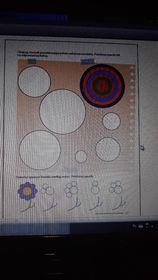 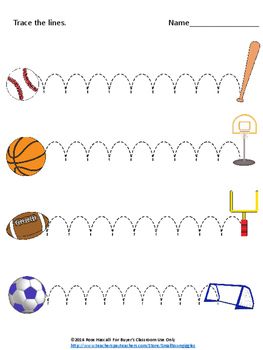 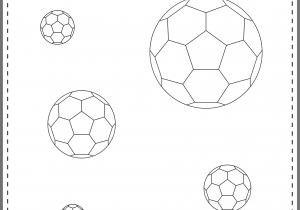 
połącz piłki od największej do najmniejszej 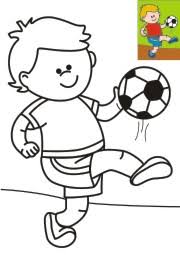 Pokoloruj rysunek według wzoru  Miłego Dnia! 